Центр поддержки предпринимательства Центр поддержки предпринимательства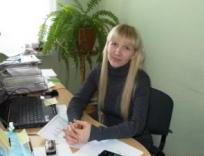 В Сморгонском районе создан центр поддержки предпринимательства на базе общества с ограниченной ответственностью "БизнесОриентир".Основными целями деятельности центра являются оказание субъектам малого и среднего предпринимательства содействия в организации и осуществлении предпринимательской деятельности, в том числе в получении финансовых и материально-технических ресурсов, информационных, методических и консультационных услуг, в подготовке и обеспечении указанных субъектов квалифицированными кадрами, а также иное содействие в осуществлении их деятельности. Центр расположен по адресу г.Сморгонь, ул.Железнодорожная, 34, офис 1.
Контактные телефоны: 3-22-04, (029)6773484, (029)6373068.

Центр оказывает реальную информационную, организационную и экономическую поддержку индивидуальным предпринимателям и субъектам малого бизнеса, а также всем, кто только планирует им заняться.Оказываются услуги субъектам малого бизнеса, индивидуальным предпринимателям Сморгонского, Островецкого и Ошмянского районов по следующим направлениям: деятельность в области бухгалтерского учета; оказание консультационной и практической помощи по вопросам регистрации субъектов предпринимательства, выбора наиболее выгодной системы налогообложения для планируемого вида деятельности ; оказание консультационной и практической помощи по вопросам организации бизнеса, коммерческой деятельности, внешнеэкономической деятельности; составление налоговых и статистических деклараций; разработка бизнес-планов и оказание консультационной и практической помощи по оформлению пакета документов для получения кредитов; предоставление секретарских услуг и услуг по переводу;

Бухгалтерское обслуживание (бухгалтерский аутсорсинг) является современным, перспективным направлением в работе малых и средних предприятий. Центр оказывает весь комплекс услуг по ведению бухгалтерского и налогового учета организаций и индивидуальных предпринимателей, осуществляющих различные виды деятельности. Всю работу бухгалтерии – от обработки первичной документации до составления и сдачи отчетности – центр возьмёт на себя. С целью выполнения поставленных задач центр оборудован необходимой оргтехникой, оснащен соответствующим программным обеспечением, есть доступ в Интернет. С центром сотрудничает высококлассный юрист Левицкий Е.В., который поможет решить возникающие юридические вопросы.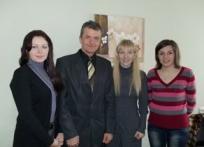 Технология работы: за Вашей компанией закрепляется бухгалтер, который будет вести бухгалтерский и налоговый учет и выполнять все Ваши указания.Также центр оказываем разовые бухгалтерские услуги: постановку бухгалтерского учета; составление штатного расписания; обработку первичных учетных документов; начисление и расчет заработной платы сотрудников, расчет отпускных и больничных листов и др.Центр приглашает к сотрудничеству индивидуальных предпринимателей! Он окажет Вам консультативную и практическую помощь в вопросах: выбор оптимальной системы налогообложения, правильного ведения всех документов для отражения хозяйственных операций, составления налоговых деклараций и др.
Преимущества центра поддержки предпринимательства: 
ПОЛНАЯ ОТВЕТСТВЕННОСТЬ. 
НЕВЫСОКИЕ ЦЕНЫ НА ВСЕ УСЛУГИ И ЭКОНОМИЯ ПРИ БУХГАЛТЕРСКОМ ОБСЛУЖИВАНИИ. Затраты на ведение бухгалтерского учета будут ниже затрат по найму бухгалтера, т.к. не будет затрат на: организацию и содержание его рабочего места, уплату социальных налогов, приобретение программного обеспечения, официальных периодических изданий и т.д. 
СТАБИЛЬНОСТЬ и СВОЕВРЕМЕННОСТЬ. Ваш штатный бухгалтер может в самый неподходящий момент уволиться или уйти на больничный. Ваш бухгалтер, работающий по совместительству, – не всегда располагает временем для оперативного решения вопроса. При сотрудничествес центром, Вы можете быть уверены: любой вопрос будет решен быстро и качественно, все необходимые отчеты будут составлены и сданы точнов срок.
ИНФОРМАЦИОННАЯ И ЮРИДИЧЕСКАЯ ПОДДЕРЖКА. Центр постоянно в курсе всех изменений в законодательстве. Совместно со Сморгонским районным исполнительным комитетом центр планирует проведение семинаров по актуальным вопросам для субъектов малого бизнеса.Устные консультации по текущим вопросам коммерческой деятельности, не требующие особых трудовых затрат, центр проводит БЕСПЛАТНО.

Обращайтесь в центр поддержки предпринимательства по любому волнующему Вас вопросу в бизнесе 
и он обязательно поможет!